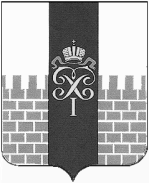 местная АдминистрацияМУНИЦИПАЛЬНОГО ОБРАЗОВАНИЯ ГОРОД ПЕТЕРГОФПОСТАНОВЛЕНИЕ «01»  октября  2013 г.	                       			                                           №  154	В соответствии со статьей 219.3 Бюджетного кодекса Российской Федерации, Уставом муниципального образования город Петергоф, Положением «О бюджетном процессе в муниципальном образовании город Петергоф», местная администрация муниципального образования город ПетергофПОСТАНОВЛЯЕТ:	1. Утвердить Порядок исполнения бюджета МО город Петергоф по источникам финансирования дефицита местного бюджета МО город Петергоф и санкционирования оплаты денежных обязательств, подлежащих исполнению за счет бюджетных ассигнований по источникам финансирования дефицита местного бюджета  МО город Петергоф (прилагается).	2.  Настоящее постановление  опубликовать на официальном сайте администрации муниципального образования город Петергоф в информационно-коммуникационной сети «Интернет».	3. Настоящее постановление вступает в силу с момента  опубликования на официальном сайте.	4. Контроль за исполнением настоящего постановления оставляю за собой.И.о. главы местной администрации муниципального образования город Петергоф                                                                                                       А.В. ШифманПриложение № 1 к постановлению МА МО  город Петергоф от ___________ № _______Порядок исполнения бюджета МО город Петергоф по источникам финансирования дефицита местного бюджета МО город Петергоф и санкционирования оплаты денежных обязательств, подлежащих исполнению за счет бюджетных ассигнований по источникам финансирования дефицита местного бюджета МО город Петергоф  1.     Общие положения1.1. Исполнение  бюджета МО город Петергоф по источникам финансирования дефицита местного бюджета осуществляется главными администраторами источников финансирования дефицита местного бюджета, установленными Решением Муниципального Совета МО город Петергоф о бюджете и нормативными актами главных администраторов источников финансирования дефицита местного бюджета в соответствии со сводной бюджетной росписью (бюджетной росписью) источников финансирования дефицита местного бюджета путем проведения кассовых выплат из бюджета МО город Петергоф.1.2. Операции по исполнению бюджета МО город Петергоф по источникам финансирования дефицита местного бюджета отражаются на лицевом счете главного администратора источников финансирования дефицита местного бюджета, открытом в Управлении Федерального Казначейства по Санкт-Петербургу.1.3. Исполнение местного бюджета МО город Петергоф по источникам финансирования дефицита местного бюджета предусматривает:- принятие бюджетных обязательств по источникам финансирования дефицита местного бюджета МО город Петергоф;- подтверждение денежных обязательств по источникам финансирования дефицита местного бюджета МО город Петергоф;- санкционирование оплаты денежных обязательств по источникам финансирования дефицита местного бюджета МО город Петергоф;- подтверждение исполнения денежных обязательств по источникам финансирования дефицита местного бюджета МО город Петергоф.2.     Принятие бюджетных обязательств	Администрация МО город Петергоф организует исполнение местного бюджета по источникам финансирования дефицита бюджета на основе сводной бюджетной росписи за исключением операций по управлению остатками средств на едином счете местного бюджета и кассового плана МО г.Петергоф с использованием программных средств.	Составление и ведение сводной бюджетной росписи главного администратора источников финансирования дефицита местного бюджета и внесение в нее изменений осуществляется в соответствии с Порядком ведения сводной бюджетной росписи местного бюджета, утвержденным правовым актом местной администрации.	Составление и ведение кассового плана осуществляется в Порядке, утвержденным правовым актом местной администрации.Главный администратор источников финансирования дефицита местного бюджета МО город Петергоф принимает бюджетные обязательства в пределах доведенных лимитов бюджетных обязательств, утвержденных в соответствии с бюджетными ассигнованиями по источникам финансирования дефицита местного бюджета, утвержденными сводной бюджетной росписью, путем заключения муниципальных контрактов, иных договоров с физическими и юридическими лицами, индивидуальными предпринимателями, бюджетами бюджетной системы Российской Федерации или в соответствии с законом, иным нормативным правовым актом, соглашением.Бюджетные ассигнования по источникам финансирования дефицита бюджета принимаются при утверждении решения Муниципального Совета МО г.Петергоф об  утверждении местного бюджета (о внесении изменений в решение об утверждении местного бюджета) на очередной финансовый год путем направления бюджетных ассигнований на покрытие дефицита местного бюджета за счет остатков средств на едином счете по учету средств местного бюджета.3.     Оплата денежных обязательств и подтверждение исполнения денежных обязательствСанкционирование оплаты принятых бюджетных обязательств происходит путем проставления разрешительной надписи главы местной администрации муниципального образования город Петергоф на документах-основаниях, подтверждающих факт принятия к исполнению денежного обязательства.Виза  должна содержать следующую информацию: фамилию исполнителя, резолюцию к принятию, дату, подпись.Структурное подразделение местной администрации, осуществляющее исполнение местного бюджета после получения документов-оснований, подтверждающих принятие к исполнению денежных обязательств формирует заявку на кассовый расход в системе электронного документооборота Управления Федерального Казначейства.Подтверждением исполнения денежных обязательств является наличие даты проводки по сформированному платежному поручению в программном комплексе Управления Федерального Казначейства. Проставление даты проводки осуществляется автоматически при получении выписки из лицевого счета главного администратора источников финансирования дефицита бюджета МО город Петергоф.Об утверждении Порядка исполнения бюджета МО город Петергоф по источникам финансирования дефицита местного бюджета МО город Петергоф и санкционирования оплаты денежных обязательств, подлежащих исполнению за счет бюджетных ассигнований по источникам финансирования дефицита местного бюджета  МО город Петергоф.